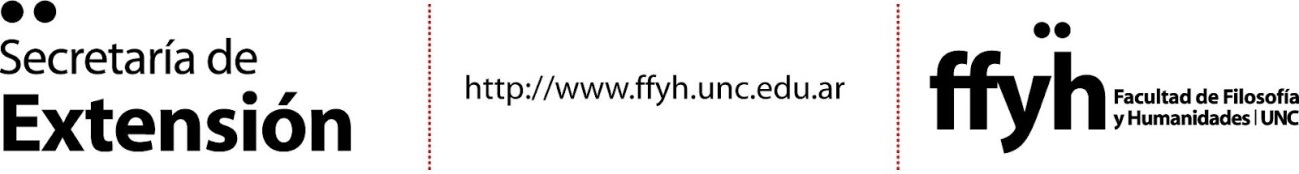 Actividades de ExtensiónFormulario de FinalizaciónCircuito administrativo de entrega del Formulario de FinalizaciónLa siguiente ficha, una vez completada, deberá enviarse por correo electrónico a extension@ffyh.unc.edu.ar.A partir de la recepción de la información, la Secretaría de Extensión elaborará y entregará las certificaciones correspondientes.DATOS GENERALESNOMBRE DE LA ACTIVIDADREVISANDO LA PROPUESTA INICIAL PRESENTADA:Firma y aclaración de le responsable de la actividad:Responsable (apellido y nombre)Sede de la actividad Fechas de inicio y finalizaciónCantidad de horas a certificar Integrantes del equipo que se incorporaron durante el desarrollo de la actividadCompletar sólo si corresponde agregar integrantes respecto al  formulario de presentación.Integrantes del equipo que se incorporaron durante el desarrollo de la actividadCompletar sólo si corresponde agregar integrantes respecto al  formulario de presentación.Integrantes del equipo que se incorporaron durante el desarrollo de la actividadCompletar sólo si corresponde agregar integrantes respecto al  formulario de presentación.Integrantes del equipo que se incorporaron durante el desarrollo de la actividadCompletar sólo si corresponde agregar integrantes respecto al  formulario de presentación.Integrantes del equipo que se incorporaron durante el desarrollo de la actividadCompletar sólo si corresponde agregar integrantes respecto al  formulario de presentación.Rol o función en la actividadApellidoNombreDNICorreo electrónicoDatos de les participantesCompletar todos los datos en caso de requerir certificación de la Secretaría de Extensión. De lo contrario, completar únicamente cantidad de asistentes.Datos de les participantesCompletar todos los datos en caso de requerir certificación de la Secretaría de Extensión. De lo contrario, completar únicamente cantidad de asistentes.Datos de les participantesCompletar todos los datos en caso de requerir certificación de la Secretaría de Extensión. De lo contrario, completar únicamente cantidad de asistentes.Datos de les participantesCompletar todos los datos en caso de requerir certificación de la Secretaría de Extensión. De lo contrario, completar únicamente cantidad de asistentes.ApellidoNombreDNI / PasaporteCorreo electrónicoReflexión general¿Qué apreciaciones, reflexiones o conclusiones realiza el equipo sobre la actividad? Sobre los objetivos¿El equipo considera que se cumplieron los objetivos de la actividad? ¿Por qué?Plan de trabajo La metodología y los contenidos, tal como planificaron inicialmente, ¿fueron pertinentes en relación a los objetivos? ¿Realizarían modificaciones?Temáticas / problemáticas emergentes¿Hubo emergentes / hallazgos / obstáculos que modificaron la propuesta inicial o que quisieran compartir? A partir del desarrollo de la actividad, ¿qué temáticas consideran relevantes para continuar trabajando con la comunidad?Sobre la participaciónA partir de la realización de la actividad ¿harían alguna observación sobre la caracterización inicial de la población? Por ej.: ¿ha surgido algún obstáculo o facilitador inesperado para la participación?; ¿la temática y la metodología fueron pertinentes, según lo previsto, para les participantes?